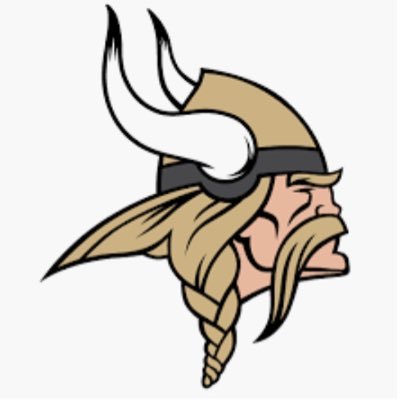 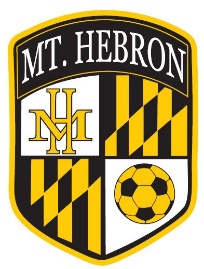 Camp Dates: Monday, July 15th to Friday, 19thCamp Hours: 9:00AM-12:30PMAges: Boys & Girls entering 1st Grade through 9th Grade Fall 2019Camp Cost: $150.00Camp Location: Mt. Hebron High School Stadium Turf FieldCamp Registration is Online at http://www.vikingbackers.org/summer-sports-camp.htmlCamp Staff:Director Tim DeppenA teacher at Phelps Luck Elementary School, Tim Deppen is the Mt. Hebron girls’ varsity soccer coach. This will be his 18th year coaching the team. The Mt. Hebron girls’ soccer team are the 2018 3A East Regional Champions and State Semifinalists. The Lady Vikings were also regional semifinalists in 2006 and 2007.Co-Director Bob GibbonsA Business and Computer Science teacher at Mt. Hebron, Coach Gibby is the girls’ varsity assistant and the head JV girls’ soccer coach. He has been coaching at Mt. Hebron for 10 years. Under coach Gibby, the JV girls’ soccer team has been very successful with a recent run of two undefeated seasons and only one loss in the last 3 years.The rest of the staff are current and former male and female Viking players many of whom either are playing or have played at the collegiate level. All are handpicked and highly qualified staff with years of coaching and camp experience. The staff consists of people who are well-educated in the game of soccer and who know how to communicate this knowledge to young players.In 2006 the Mt. Hebron boys’ soccer team won the Howard County Championship, the 3A Regional Championship, and the 3A State Championship. The team was also ranked number one in the Washington Post after the undefeated season. In 2015, the Mt. Hebron boys’ soccer team won the Howard County Championship. In 2016, the Mt. Hebron boys’ soccer team were Howard County Champions, Regional Champions and State Finalists.WHAT TO BRING: Soccer ball and water bottle labeled with camper name. (water coolers will be available each day). All players must wear shin guards and cleats are highly recommended. (tennis shoes/sneakers are recommended – as cleats are not allowed in the building in case of inclement weather) Sunscreen application prior to each day's sessions advised.INCLEMENT WEATHER: If it rains, we still train; however, if the weather becomes dangerous, the camp will move inside.Camp Highlights:FREE GEAR:  Each camper receives a Mt. Hebron Sports Camp t-shirt.CAMPER OF THE DAY PRIZES:  Each day, coaches from each group select one or more players as the "Camper of the Day". This award is based on a combination of positive attitude, teamwork, willingness to learn and hard work.COMPETITION DAY:  Another Viking Soccer Camp tradition, competition day allows players to demonstrate the skills they have learned during the course of the week. Awards are given.FLAVOR ICE!! Enjoyed by all of our campers during skill demonstration each day; Flavor Ices are a great way to cool down! (Please advise us if your child is not permitted to have one!)